Simply print off on self-adhesive/sticky back printing paper and cut out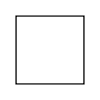 